CURRICULUM VITAE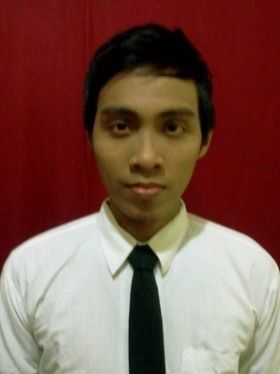 Fahrul Fahmifakhrul.fahmi@ymail.com+6285656715452PERSONAL IDENTITYName	: Fahrul FahmiPlace, Date of Birth	: Sungguminasa, December 17th 1988Sex	: MaleReligion	: IslamHeight/weight	: 169 cm / 58 kgAddress	: Andi Tonro street 54 Sungguminasa, Gowa, Sulawesi SelatanTelepon/HP	: +6285656715452E-mail	: fakhrul.fahmi@ymail.comFORMAL EDUCATION2006 – 2011  	: Electrical Engineering Department of Hasanuddin University ( GPA 3.31 of 4.00. Passed on May, 13rd 2011 and Graduation on July, 4th 2011)2003 – 2006	: SMAN 1 Sungguminasa2000 – 2003	: SLTPN 1 Sungguminasa	1994 – 2000	: SDN 1 Bontokamase1993 – 1994	: TK Aisyah Busthanul AtfalPRACTICAL EXPERIENCE2010  : Practical Work (Apprentice) at PT. PLN (Persero) AP2B of East Kalimantan system for 2 months2009	: As a Laboratory Assistant of Software and ComputerORGANIZATION/COMMITTEE EXPERIENCES2006 – 2011	: Member of Organisasi Kemahasiswaan Jurusan Elektro (OKJE FT-UH)2007		: General Secretary of Program Pengembangan Diri Paket A XVI HME FT-UH2008		: Member of Engineers Study Abroad (ESA Australia) team work JE FT-UH2008		: Technician team of MURI New Record for Lighting 110.580 LED using Human Power Source2008 – 2009	: General Secretary of Mushallah Adz-Dzarrah JE FT-UH2008		: Chief of Committee of Studi Dasar Islam Teknik (SIDIK) 2008 SMFT-UH 2009 – 2010	: Coordinator of Research and Development Department HME FT-UH2010		: Member of Recycle Electrical Engineering Event (REEV) 20102010 - 2011	: Member of Spiritual Department SMFT-UH2010		: Steering Coordinator for Studi Dasar Islam Teknik (SIDIK) 2010 SMFT-UHSOFTWARESoftware	: Microsoft Office, Corel Draw, PhotoshopDesigning	: Auto CadJOB EXPERIENCEMay 2010 – Jun 2010	: Apprentice at AP2B Sistem Kaltim PT. PLN, BalikpapanJan 2012 – Jan 2013	: Management Trainee of Palm Oil Mill PT. Agro Indomas, Goodhope Asia Holdings LtdJan 2013 – Sep 2013	: Laboratory Assistant of Palm Oil Mill PT. Agro Bukit, Goodhope Asia Holdings Ltd	EMPLOYMENT RECORDFROM	:     Jan 2012 – Jan 2013EMPLOYER	: 	PT. Agro Indomas, Goodhope Asia Holdings Ltd POSITION HELD AND DESCRIPTION OF DUTIES:Management Trainee of Palm Oil MillDetailed Tasks Assigned in This Project:Palm Oil Mill OrientationObject :This project was the first step of training we do. We must know about the flow process of Palm Oil Mill, how the fruit processed and become final product. Orientation held at Sungai Binti Mill PT. Agro Bukit Central Kalimantan, Sungai Purun Mill PT. Agro Indomas Central Kalimantan and Terawan Mill PT. Agro Indomas Central Kalimantan.Responsibility:Make daily report of Palm Oil Mill Orientation, reported to Mill Manager AssistantMake report for flow process of Palm Oil Mill and presented to Mill ManagerFollow the training class for increase knowledge about Palm Oil MillOn the JobTraining Object:This project was conducted to improve and implementation . In this section, we have to help the current engineer or to assist manage the production process, quality control and about maintenance. Responsibility:To assist manage the production process and follow the shift system. Production process consist of processing unit and power plant unit (boiler and power house)Make any assisgnments to support the Safety Implementation in the Mill FROM	:     Jan 2013 – Sep 2013EMPLOYER	: 	PT. Agro Bukit, Goodhope Asia Holdings LtdPOSITION HELD AND DESCRIPTION OF DUTIES:Mill Laboratory Assistant Detailed Tasks Assigned in This Project:Reporting laboratory reports Object :This assisgment is to make daily, weekly and monthly laboratory reports to Mill ManagerResponsibility:To make quality production reports of Palm Oil Mill processTo prepare any datas for internal audit of Mill, ISO and OHSAS audit. To control production qualityObject :This assisgnment is to auditing and control the parameters of production quality process and give any suggestions to Process Assistant,Responsibility:To ensure production quality be keep in standard. For example,Quality process parametersLosses percentage of processTarget measured and machine efficiency.To Control Water Treatment Plant and Effluent Treatment PlantObject :This assisgnment is to keep water quality that used in Mill and domestic area and manage the effluent from production residual preocess.Responsibility :To control Boiler water treatmentTo control dosages and do the Jar Test to ensure water quality in MillManage circulation of Effluent ponds to keep Sludge Oil residual and Oxigen Demand in the effluent water.REFERENCE	Name 		: Tauzian Nor	Position	: Mill Manager Sungai Binti Mill PT. ABCK	Phone		: +628125151891